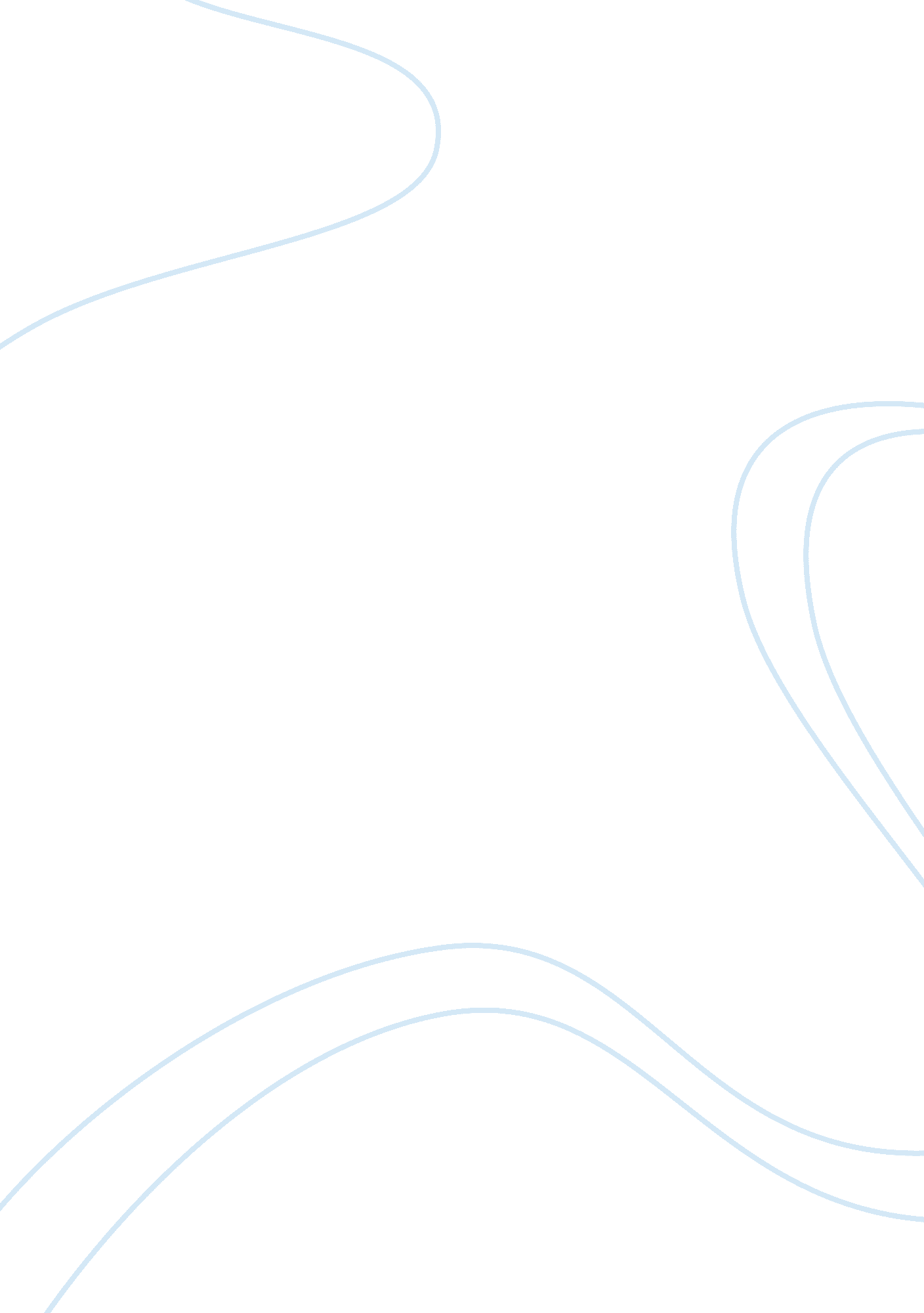 The quality control principles in a christian world view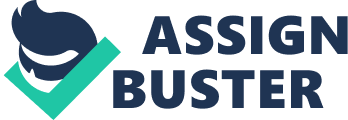 Students, workers, professionals, executives and even ordinary person observe quality in whatever they do. Quality is important in the lives of the people, it accompanied always by responsibility and commitment. They say companies have standards and policies. Policies and regulations are needed in order to have organization in the system. According to the New Jersey Department of Environmental Protection, Companies observe measures of quality control such as standards and calibration, blanks, recovery studies, precision and accuracy studies and method detection limits (2004). Accuracy pertains to how well a measurement agrees with an accepted value. Companies are evaluating their systems if it works properly or if the company is still observing with their company’s aim and objectives. Precision pertains to how well a series of measurements agree with each other. Measurements are built in accordance with the aims and objectives of the company. Companies are not perfect; it may always have errors or lapses that need to be addressed. If changes are needed then they will not hesitate to revise the system or policies. There are two kinds of errors such as systematic and random errors. Systematic errors are variables in a measurement are controllable which makes it avoidable. Another is the Random errors also known as unavoidable because there are variables in the measurement that is impossible to remove. Method detection limit is defined by the New Jersey Quantization Limits as; the minimum concentration of a substance that can be measured and reported with 99% confidence that the analyze concentration is greater than zero (2004). This method must meet the criteria and will surely perform with change in test method. Criteria are important because this is the tool used to judge every variable and elements in an evaluation process. These measures are always observed and it became a protocol in any businesses. But what is more important is what the business done to its employees, customers and community. In today’s trend in business, the company that has neglected the welfare of its workers and the community cannot be considered a successful business (Fajardo 1996). Every company is composed of persons that build relationship to one another. People development is not just by observing quality of life and work but as well as infusion of proper attitudes, values, education and skills. But above all the right kind of attitudes and values are the most important (Fajardo 1996). In today’s business organization modern social responsibility is observed. The reason why they should have social responsibility is they believe that it is the right thing to do not just as a business executive but rather it is a responsibility of every human person. Almost all professions have business code of ethics. According to the Code of Ethics, it has been shown that every man has a dignity that must be respected. Every person is created by God in his own will thus each of us is equal and has the right on all things on earth. Due to social classes some person deprived by the society or in the organization in his/her rights most especially people without money and power. Those who are in power and money have access on all resources. There are two values that all the people must possess most especially those who have money and power and that is to become fair and just. Social classes are already hard to eliminate in the society because it became our culture. Every person has a chance to change his/her destiny. Those who are poor can become rich; those who are rich can become poor. It depends on the values of one person. If he is determine and hardworking he can uplift the life that he has now. If one person is unjust and unfair he might lose everything he has. This is also applicable to a company. If the company instills standards and quality to their employees they will work according to the standards of the company and will surely provide good services for the people. Companies train their employees not just to become more competent in their job because for them it is their responsibility towards employees, customers and society also. Policies are formed not just to limit employees’ actions but to teach them values. Responsibility is not just for us, family, and work but most importantly to the community and God. 